Взаимодействие детского сада с семьей как средство реализации ФГОС ДОА.Р.Воронцова,МАДОУ «ДДС №13»,воспитательг.Добрянка, Пермский крайВ настоящее время становится все более очевидным, что повышение результативности и качества деятельности ДОУ невозможно без эффективного сотрудничества с основными социальными заказчиками – родителями воспитанников.На протяжении всего срока пребывания дошкольника в детском саду педагогам и родителям важно быть партнерами, союзниками в деле образования и воспитания, понимать друг друга, говорить на одном языке, идти в одном направлении. Иначе невозможно гармоничное развитие ребенка, его полноценная социализация. Крайне значимым является создание единого пространства взаимодействия педагогов и родителей для обмена опытом, знаниями, идеями, обсуждения и решения конкретных воспитательно-образовательных задач.«Взаимодействие» - способ организации совместной деятельности с помощью общения, на основании открытости обеих сторон.Взаимодействие дошкольных учреждений с семьями воспитанников – одно из важных направлений деятельности ДОУ.Работа по взаимодействию направлена на решение следующих задач:- ознакомление родителей с жизнью и работой дошкольного учреждения;- педагогическое просвещение родителей;- установление единства в воспитании детей;- изучение и распространение передового опыта семейного воспитания.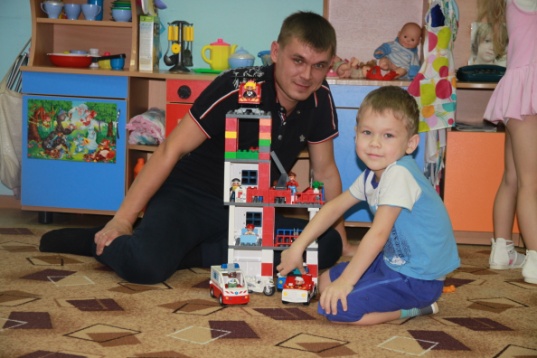 Организованное сотрудничество может дать импульс к построению взаимодействия с семьей на качественно новой основе, предполагающей не просто совместное участие в воспитании ребенка, а осознание общих целей, формирование доверительных отношений и стремление к взаимопониманию.Исходя из этого, главным в моей работе, является создание системы личностно-ориентированного взаимодействия взрослых с детьми путем организации единого образовательного пространства в ДОУ и семье.В своей работе по установлению и укреплению взаимодействия с семьей использую как традиционные, так и нетрадиционные формы работы. Родители свободно могут участвовать в режимных моментах в любое время. Начиная со старшего возраста, мы вовлекли родителей в проектную деятельность, также приобрели опыт в научно-исследовательской и экспериментальной деятельности. Родители организовывали для нас экскурсии в музей, в дом Чуче, библиотеку, поход в парк и на берег реки Камы.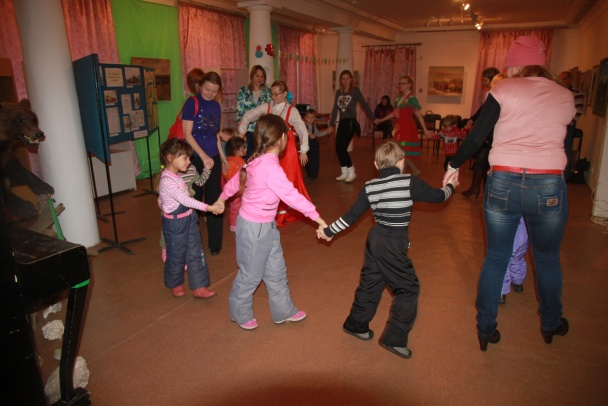 В работе с родителями стараюсь использовать такие приемы, которые активизируют внимание родителей, способствуют более легкому запоминанию сути бесед, создают особый настрой на доброжелательный разговор.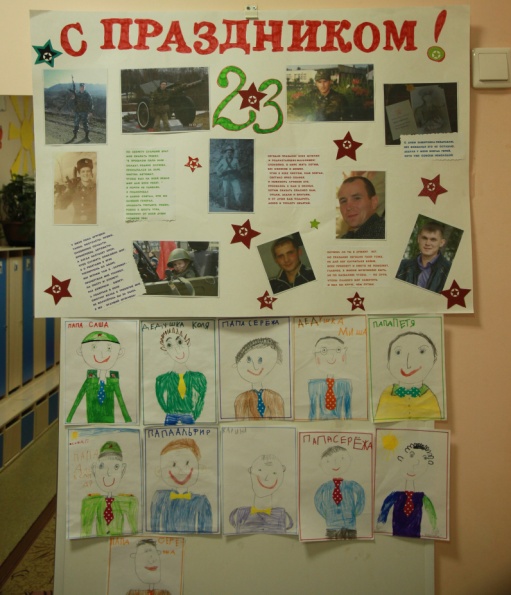 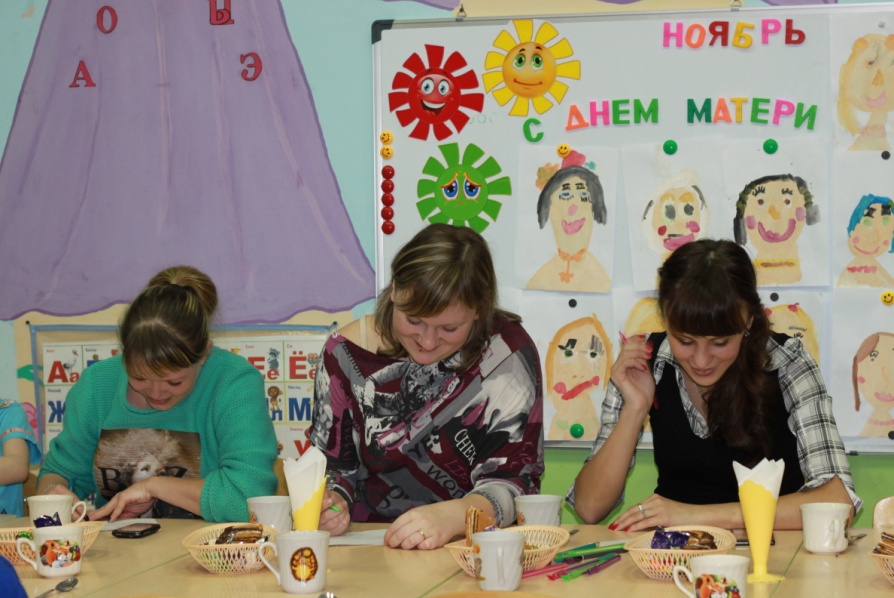 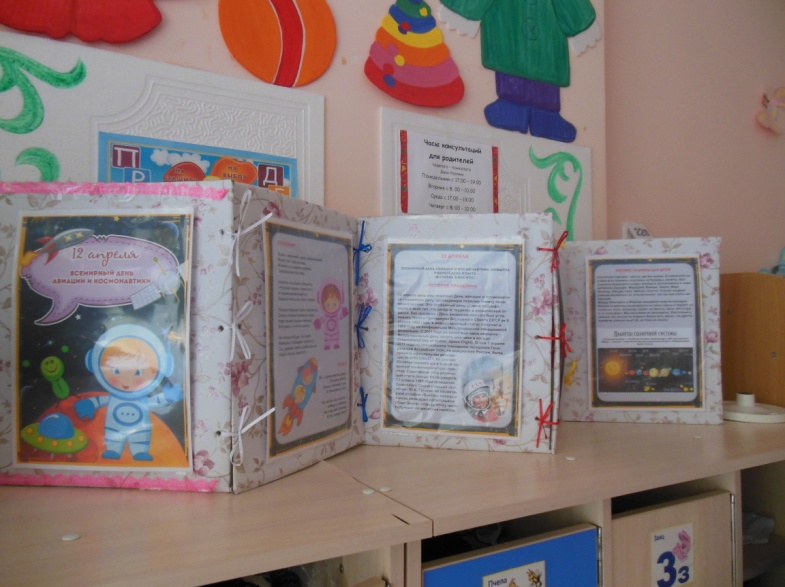 Работа ведётся в форме семейного клуба «Родительские посиделки».Создана группа в контакте, где удобно общаться, выкладывать видеоролики, статьи, устраивать обсуждения, делиться впечатлениями о проведённых мероприятиях.Наши посиделки всегда начинаются с интересных моментов из жизни детей, таким образом, родители могут увидеть и прожить  вместе с нами самые интересные и незабываемые моменты, на которых они не могут присутствовать. 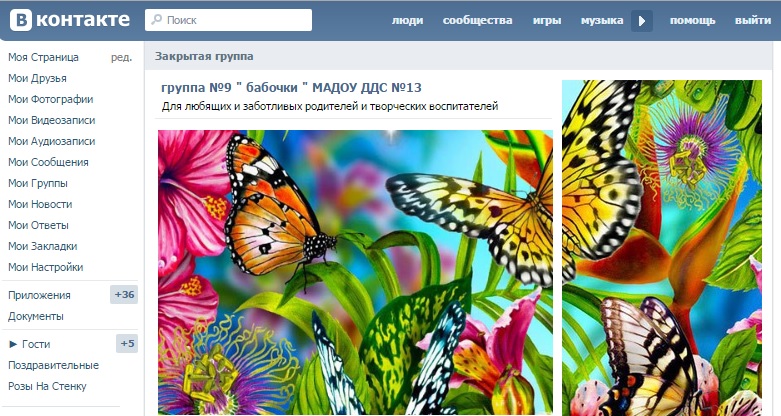 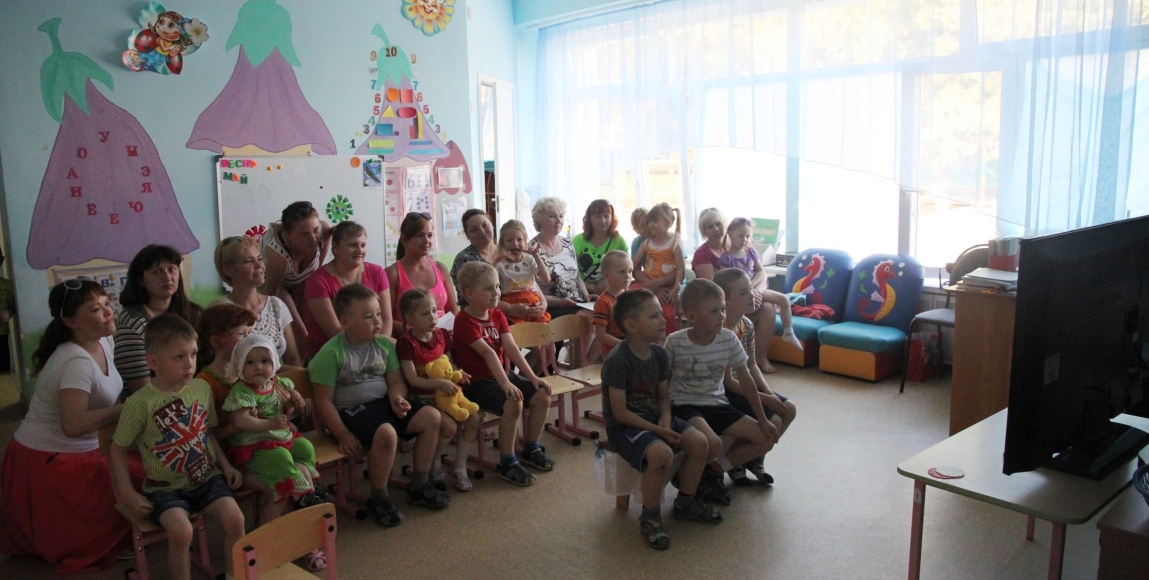 Родителям нравится обсуждать различные проблемные ситуации, делится друг с другом своим опытом в воспитании. Родители активно принимают участие в мастер-классах, не только являясь участниками, но и сами проводят их для детей.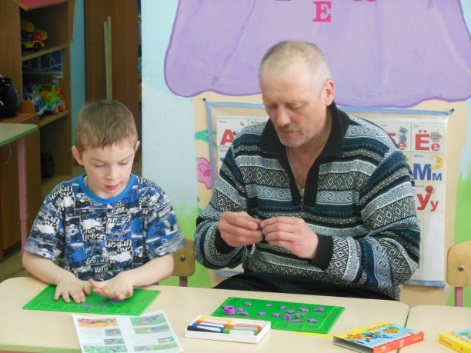 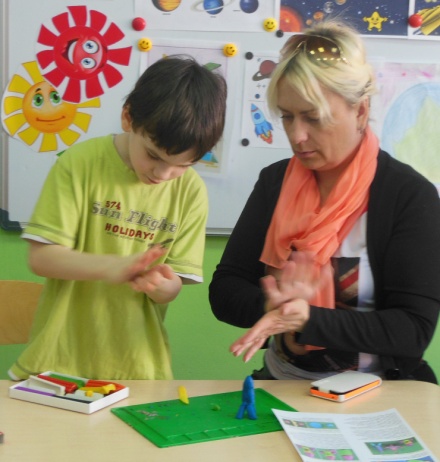 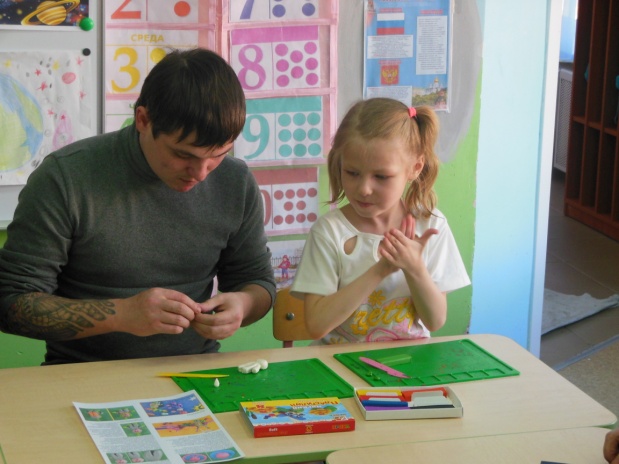  На наших мастер-классах они охотно демонстрируют своё умение детям.Родители оказывают помощь в организации тематических выставок и участвуют с детьми в творческих конкурсах.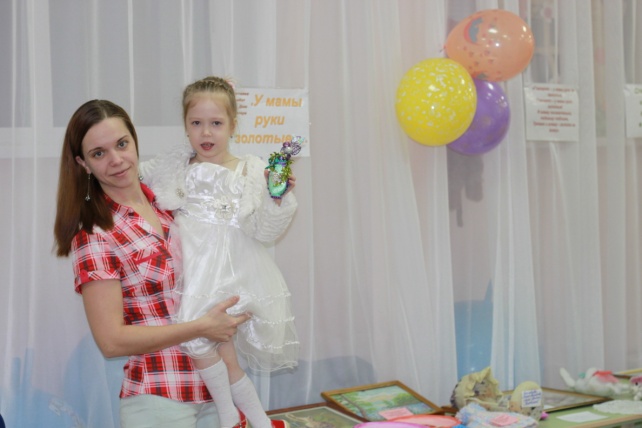 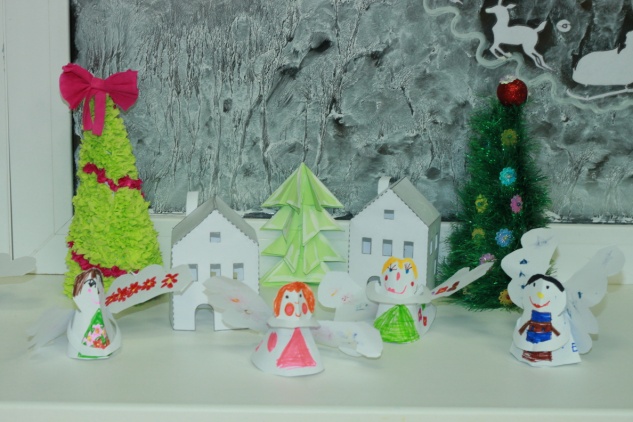 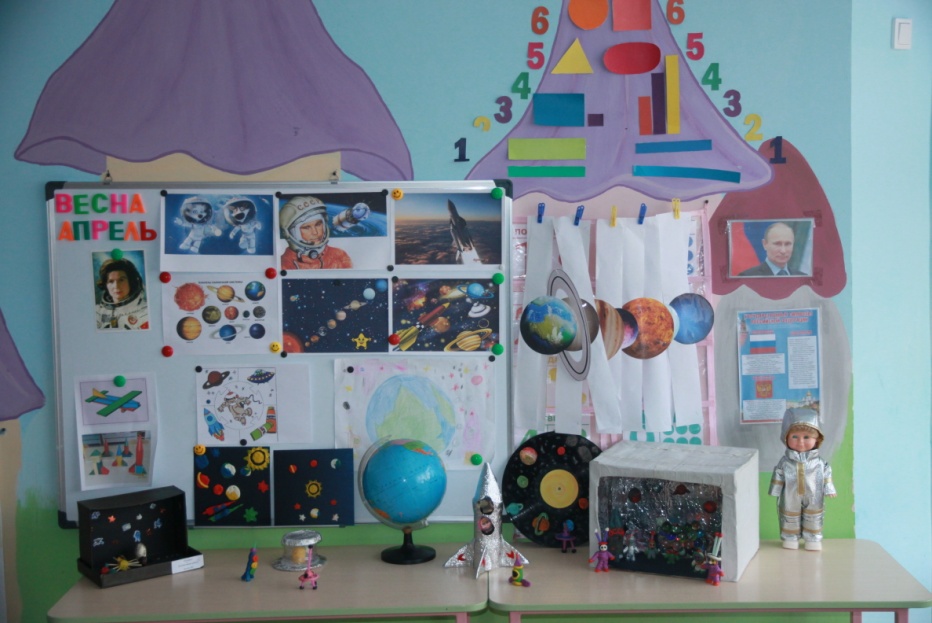 Самый запоминающийся оказался краевой уличный фестиваль « В гостях у Чуче», там родители и дети получили заряд положительных эмоций. Нам присудили первое место за выступление «Кукольное дефиле» и второе место в номинации «Тряпичная кукла», которую сшила родительница нашей группы.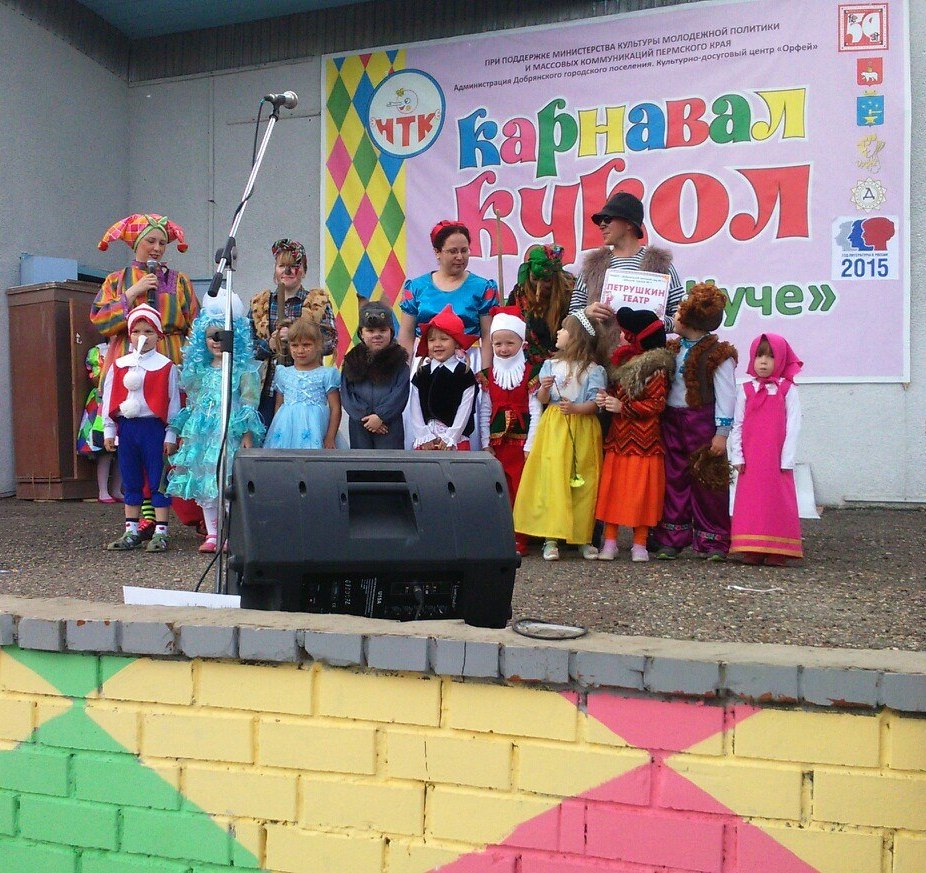 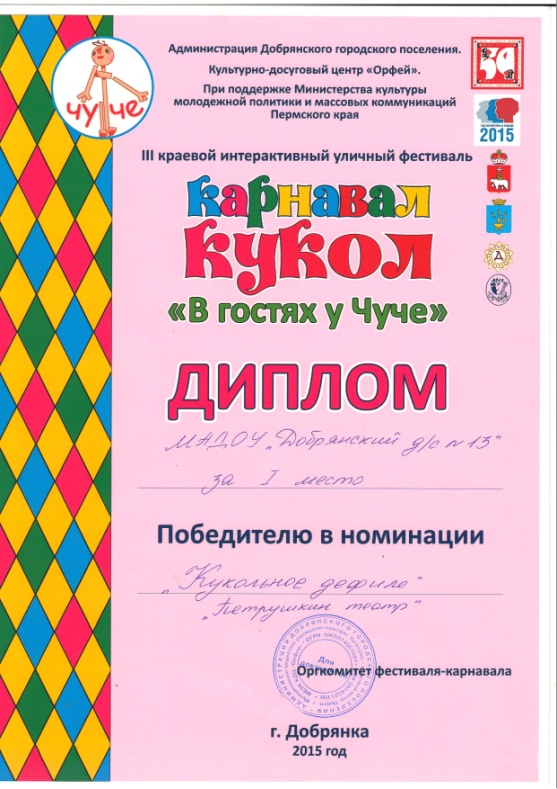 Ко взаимодействию мы охотно привлекаем специалистов детского сада и проводим совместные спортивные, музыкальные, спортивно-музыкальные мероприятия, которые очень нравятся как детям, так и родителям.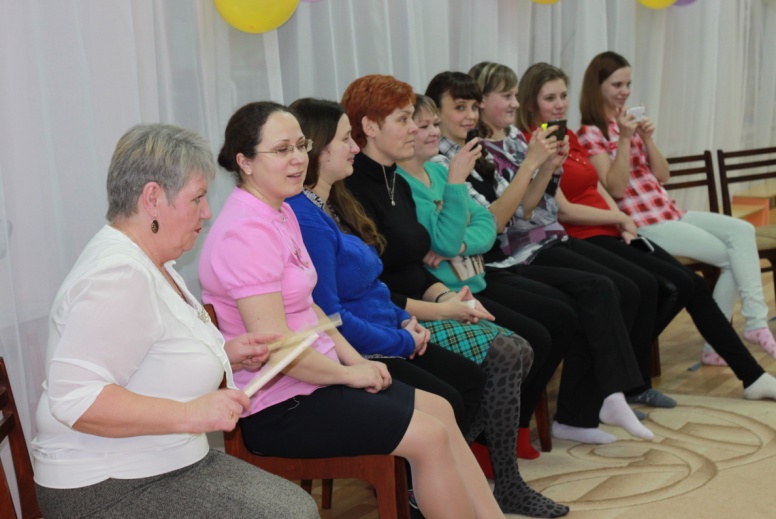 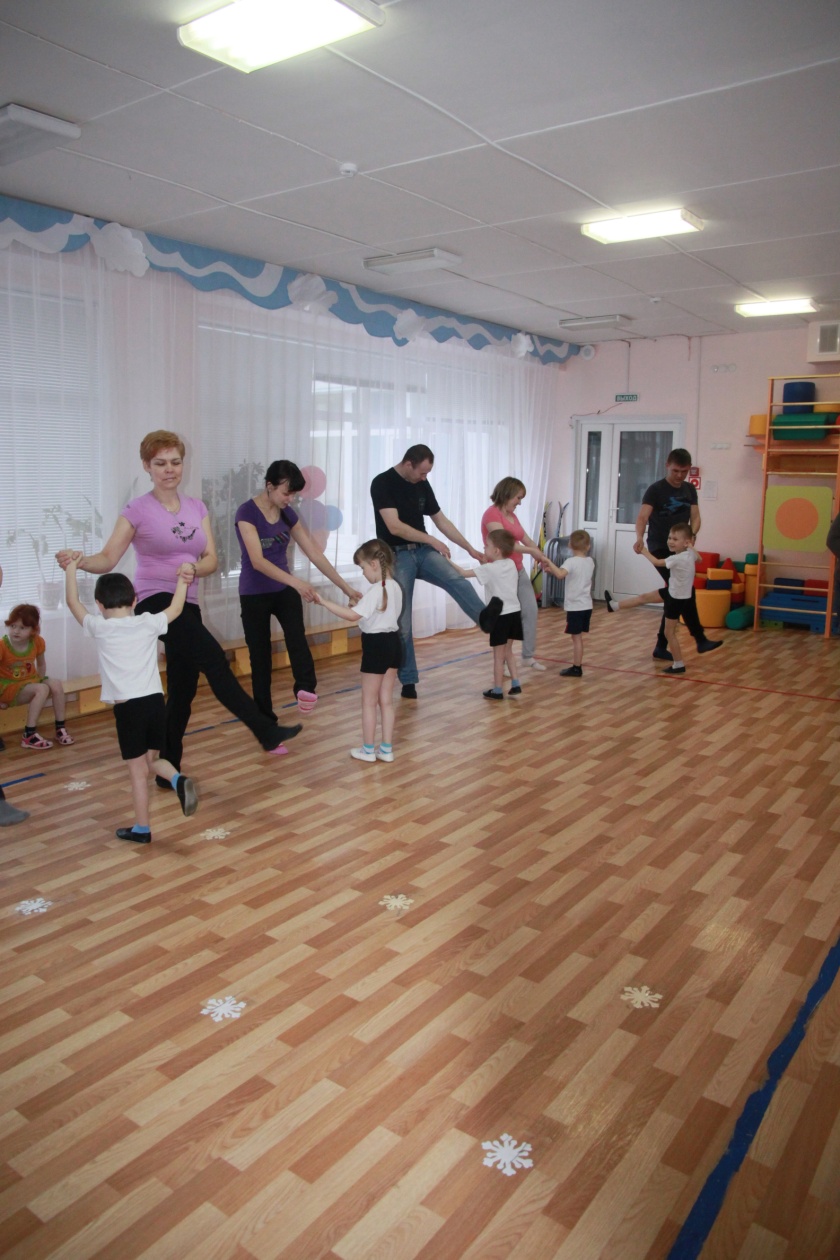 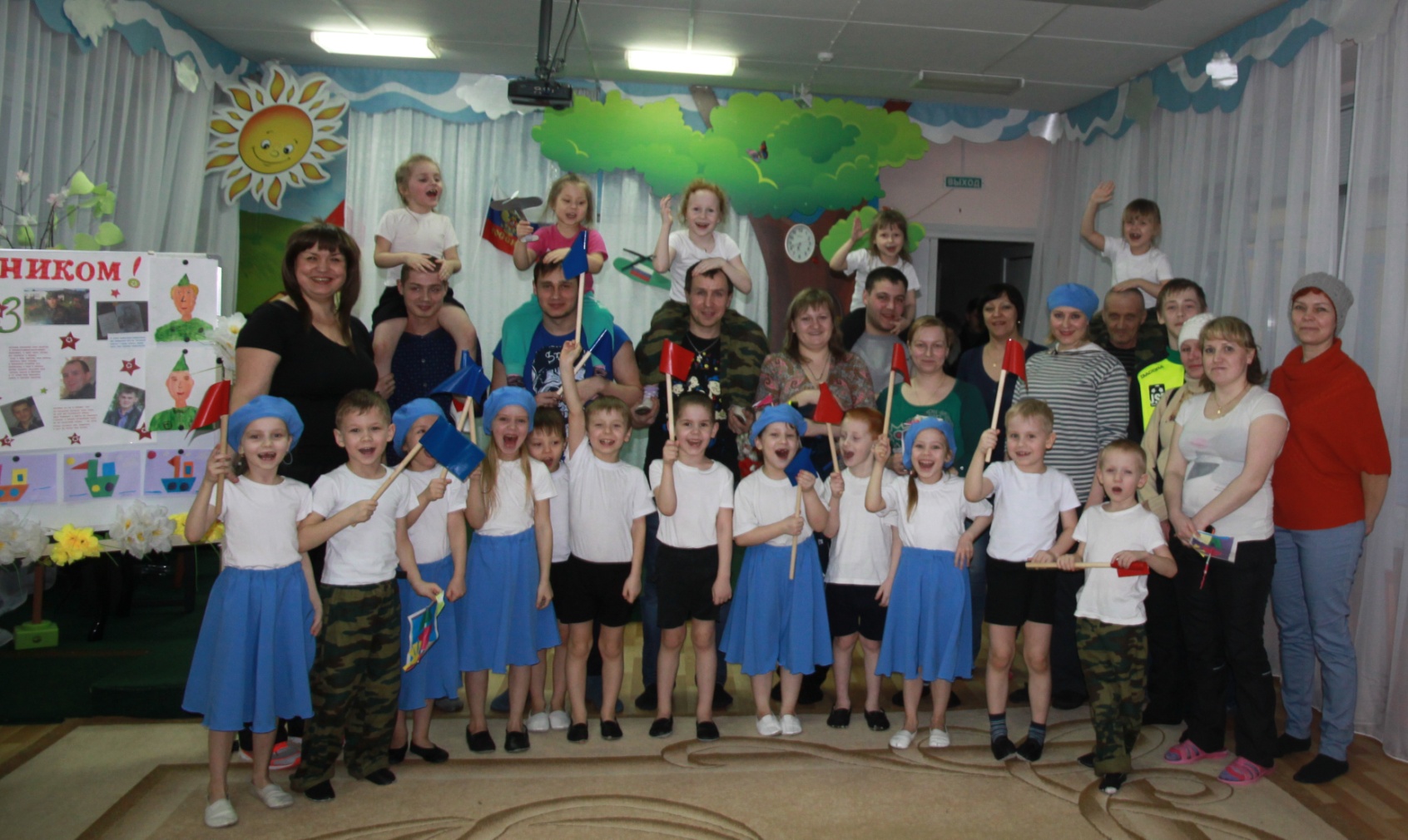 Родители всегда оставляют свои положительные отзывы в нашей тетради для отзывов либо на странице в контакте.На каждом совместном мероприятии выражаю благодарность родителям, которые уделяют много внимания своим детям и помогают в совместной работе. 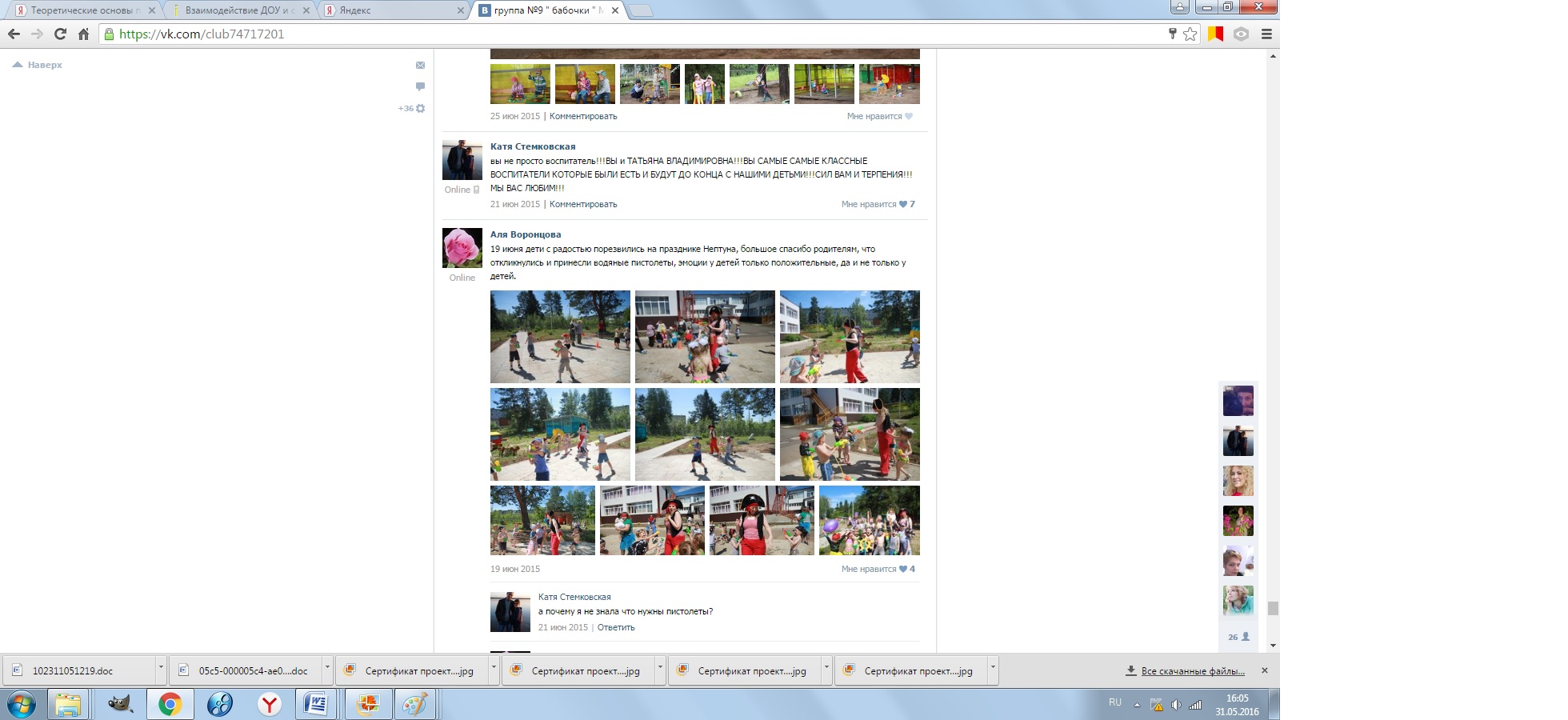 Родители являются незаменимыми помошниками в создании развивающей среды, как в группе так и на участке. 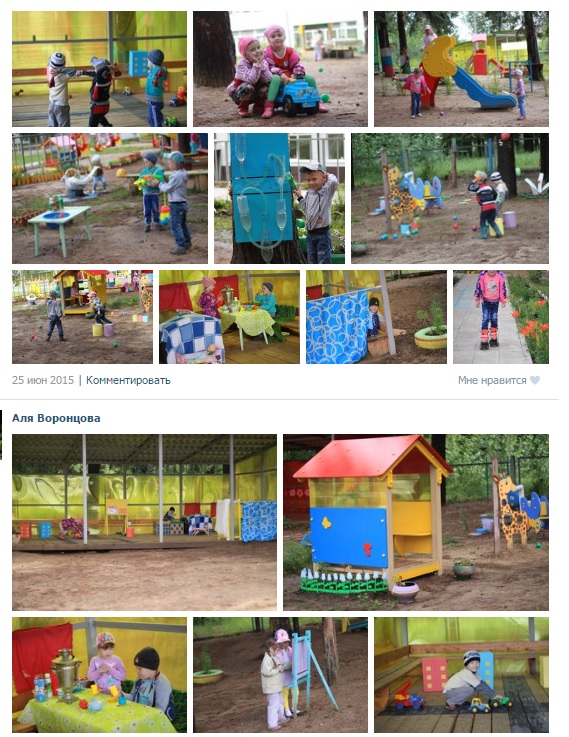 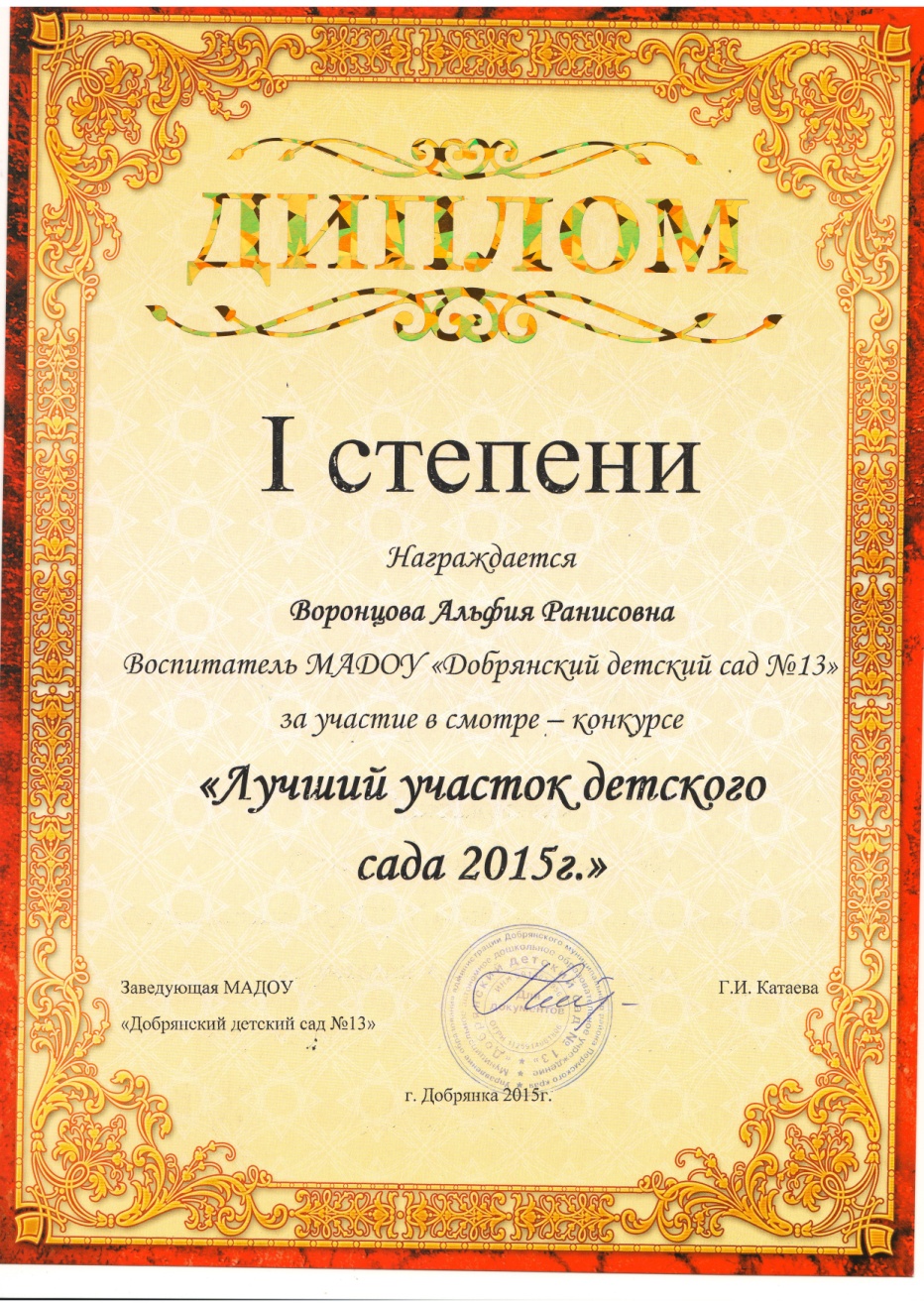 Окончание учебного года мы провели в виде развлекательного досуга на берегу реки Камы, где в неформальной обстановке обсудили планы на лето.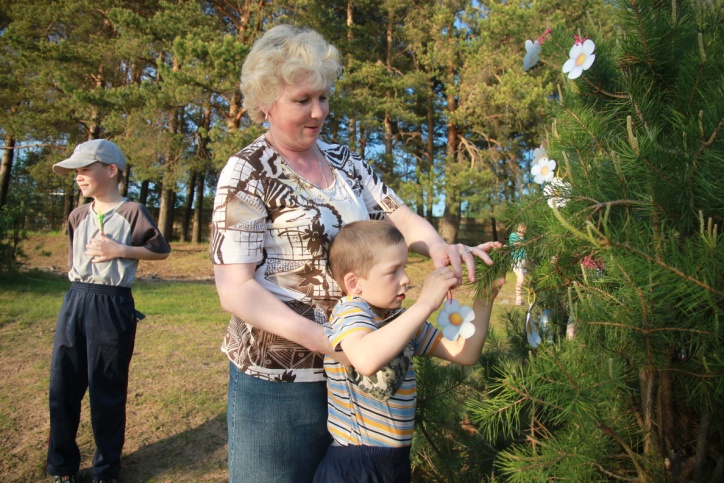 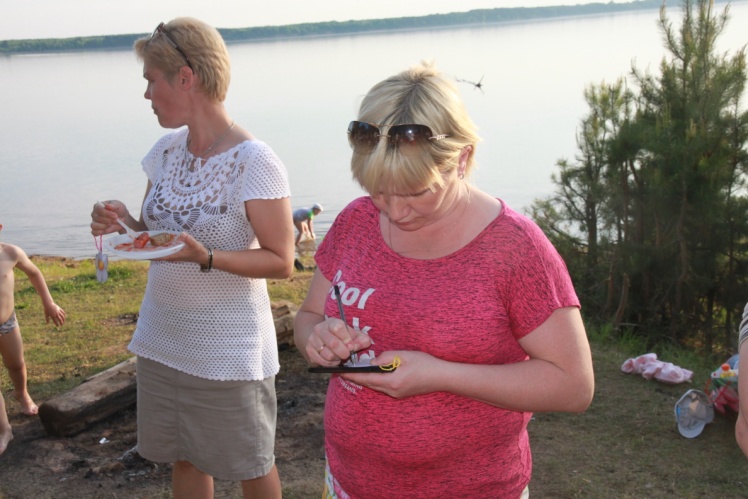 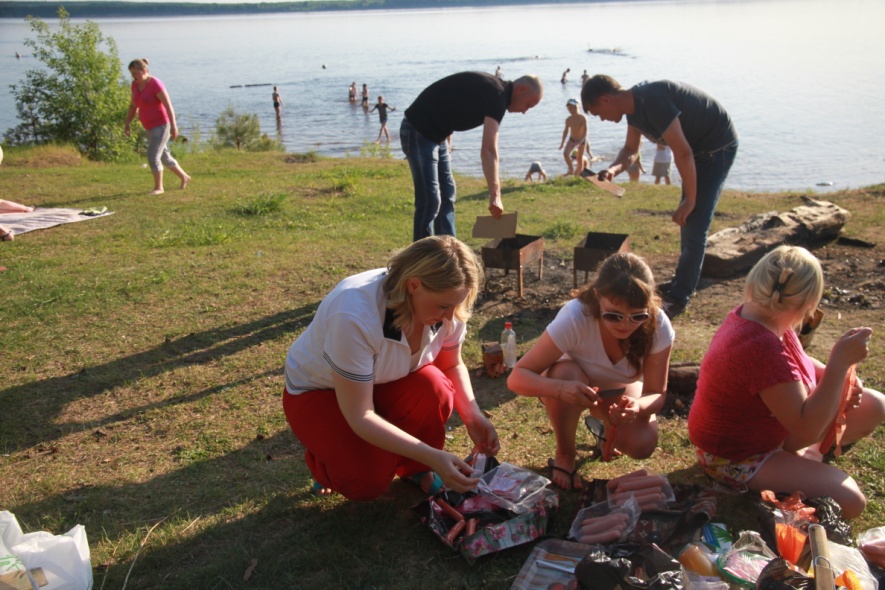 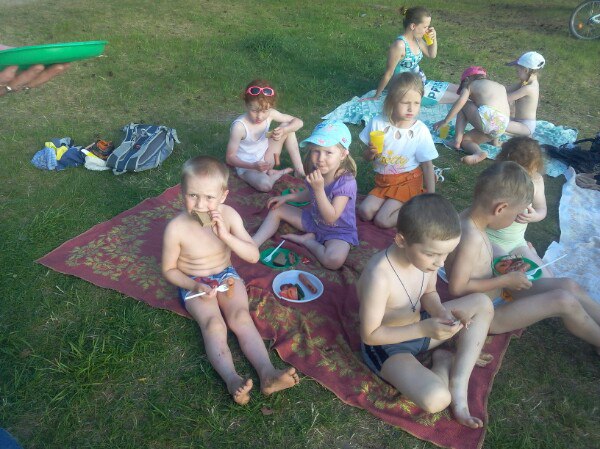 Счастливые дети, благодарные родители - награда за наш труд. 